COMUNICATO STAMPAALTA BADIA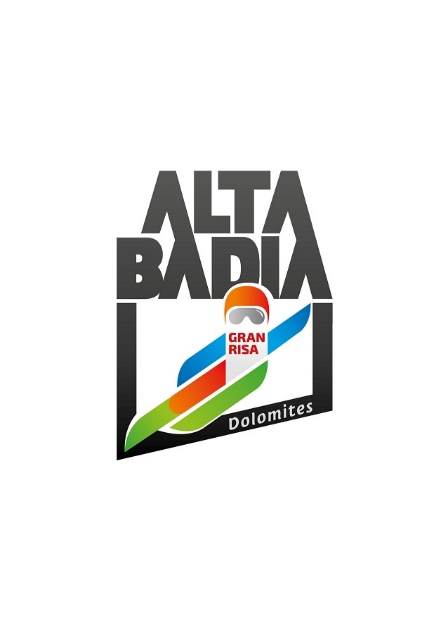 ZENHÄUSERN CONQUISTA LO SLALOM, VINATZER SFIORA IL PODIO: QUARTOIl ventottenne svizzero recupera sette posizioni e vince la gara che chiude la due giorni in Alta Badia. Il gardenese fa sognare l’Italia nella prima manche e poi manca l’impresa per 19 centesimiAlta Badia (Bolzano) - Ramon Zenhäusern conquista il primo slalom della stagione. Dopo il classico gigante della domenica, quest’anno l’ultima parte della Gran Risa ha ospitato la gara tra i pali stretti, che ha visto trionfare il colosso svizzero (2 metri di altezza). Ottavo dopo la prima manche, il ventottenne del Canton Vallese ha scalato la classifica fino ad arrampicarsi sul gradino più alto e così ha potuto festeggiare la quarta vittoria in Coppa del Mondo. Sul podio con lui sono saliti due sciatori austriaci, entrambi autori di una bella rimonta: Manuel Feller (11 posizioni recuperate per arrivare 2°) e Marco Schwarz (da 10° a 3° nella seconda manche.Ecco le parole del vincitore: «Ho dato tutto nella seconda manche. Era molto difficile, perché per me era la prima gara della stagione, ma per fortuna ha funzionato. Ero davvero molto nervoso nei giorni che hanno preceduto questo slalom perché non sapevo a che punto fossi con la mia condizione. È bellissimo trovarsi sul gradino più alto, perché vuol dire che il lavoro fatto è stato ripagato. Non ho mai ottenuto un bel risultato a Madonna di Campiglio e domani mi piacerebbe provarci». Grande rammarico per l’Italia, che aveva sognato per una manche con Alex Vinatzer. Il ventunenne gardenese era in testa dopo la prima parte di gara, ma nella seconda manche non è riuscito ad agguantare il podio, chiudendo quarto a 19 centesimi dal vincitore e appena 7 dalla terza posizione.Ecco le parole di Vinatzer dopo la sua comunque entusiasmante prova: “Se prima della gara mi avessero detto che avrei terminato questo slalom in quarta posizione, ci avrei messo una firma. Adesso, invece, facendo il conto dei centesimi, mi accorgo che sono davvero pochi. Ne bastavano sette in meno per il podio e potevo davvero farcela. Ho provato ad attaccare su questa neve lenta, ma non ce l’ho fatta. Comunque, voglio fare i complimenti agli organizzatori perché la pista era preparata alla perfezione e lo dimostra il fatto che in tanti sono riusciti a ben piazzarsi nella prima manche anche con numeri alti. Ora, con la carica di oggi, spero di poter far bene anche domani sera nella 3Tre.”SKI WORLD CUP ALTA BADIA: UN TRAINO FONDAMENTALE PER IL TURISMO INVERNALESi è conclusa così la due giorni di gare di Coppa del Mondo di sci alpino, una tappa entrata nel cuore degli altoatesini e degli abitanti dell’Alta Badia già dall’inverno 1985, quando si tenne la prima edizione. L’evento è cresciuto anno dopo anno, diventando un’icona per tutta la valle, e facendo diventare la località stessa un punto di riferimento per gli amanti dello sci. «Mai come quest‘anno lo scopo delle due gare di Coppa del Mondo ha voluto sostenere la causa turistica invernale della valle. In questa stagione invernale colma di incertezze da parte sia degli esercenti turistici sia di chi vuole prenotare la vacanza sugli sci, non possono mancare segnali di ritorno alla normalità, di non voler arrendersi mai e di credere in un buon inizio e prosieguo della stagione invernale: tutti insieme, uniti nel rispetto dei regolamenti Covid, e consci che il futuro tornerà a sorriderci». Questo l’augurio da parte di Andy Varallo, Presidente del C.O. Alpine Ski World Cup Alta Badia, per l’Alta Badia e l’intero mondo dello sci che poi ha voluto ringraziare i volontari per il loro splendido lavoro svolto sulla neve e fuori: «L’unione fa la forza e l’Alta Badia ha nuovamente dimostrato di saper convogliare le proprie forze quando ce n’è bisogno».Per informazioni: Alpine Ski World Cup Alta Badia – www.skiworldcup.it – Tel.: 0471 830161 – Email: info@skiworldcup.it Uffici Informazioni Alta Badia – www.altabadia.org – Tel.: 0471/836176-847037 – Email: info@altabadia.orgUfficio Stampa Alta Badia: Nicole Dorigo: Cell. 338/9506830 – Email: press@altabadia.orgStefanie Irsara: Cell. 340/8738833 – Email: stefanie.irsara@altabadia.org 